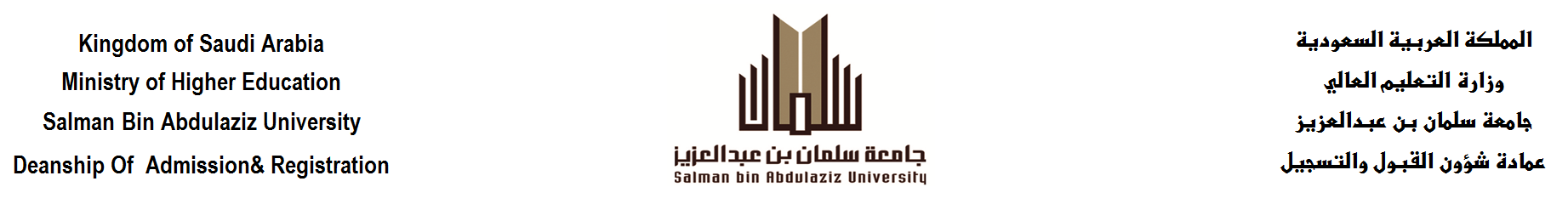 نموذج إصدار حساب للأعضاء هيئة التدريس على النظام الأكاديمي  edugate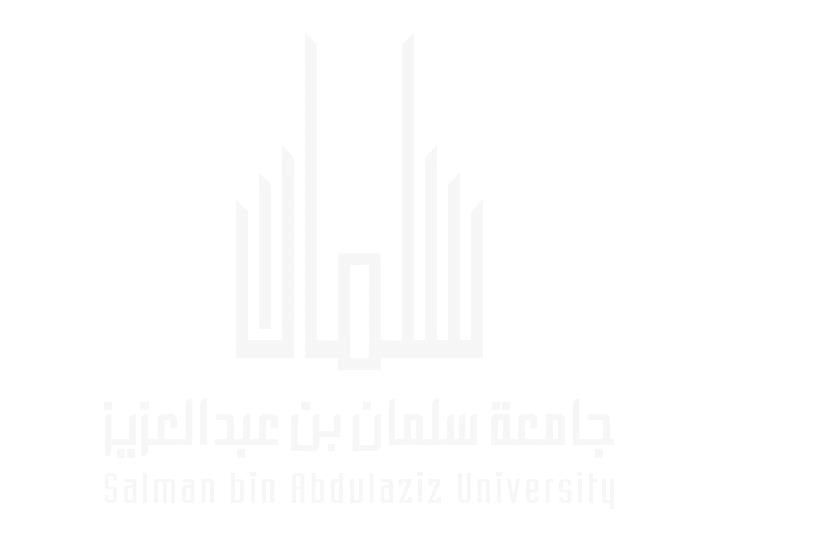 البيانات الشخصية Personal Informationالبيانات الشخصية Personal Informationالبيانات الشخصية Personal Informationالبيانات الشخصية Personal Informationالبيانات الشخصية Personal Informationالبيانات الشخصية Personal Informationالبيانات الشخصية Personal Informationرقم الدخول للنظام الأكاديمي  Please Leave Blankرقم الدخول للنظام الأكاديمي  Please Leave Blankنوع الحسابAccount Typeنوع الحسابAccount Type  جديدNew   تعديل كلمة المرورReset passwordالاسم عربيName in  Arabicالاسم عربيName in  ArabicالمقرTeaching SiteالمقرTeaching Siteالاسم انجليزيName in  Englishالاسم انجليزيName in  EnglishالكليةCollegeالكليةCollegeالجنسGenderالجنسGenderالقسمDepartmentالقسمDepartmentرقم الهوية أو الإقامةIdentification Card/Iqama numberرقم الهوية أو الإقامةIdentification Card/Iqama numberالتخصصTeaching FieldالتخصصTeaching Fieldتاريخ الميلادDate of Birthتاريخ الميلادDate of BirthالرتبةJob TitleالرتبةJob TitleالجنسيةNationalityالجنسيةNationalityالعبء الدراسيWork loadالعبء الدراسيWork loadالبريد الالكتروني الرسمي للجامعةEmailالبريد الالكتروني الرسمي للجامعةEmail@sau.edu.sa      @sau.edu.sa      هاتف العملWork Phoneهاتف العملWork PhoneالجوالMobile الجوالMobile هاتف المنزلHome Phoneهاتف المنزلHome Phoneبيانات الشهادةQualificationsبيانات الشهادةQualificationsبيانات الشهادةQualificationsبيانات الشهادةQualificationsبيانات الشهادةQualificationsبيانات الشهادةQualificationsبيانات الشهادةQualificationsالبلدCountry of IssueالجامعةUniversityالجامعةUniversityالدرجةDegreeالسنةYear  ObtainedالسنةYear  Obtainedبيانات السجل الوظيفيDirect Hires Onlyبيانات السجل الوظيفيDirect Hires Onlyبيانات السجل الوظيفيDirect Hires Onlyبيانات السجل الوظيفيDirect Hires Onlyبيانات السجل الوظيفيDirect Hires Onlyبيانات السجل الوظيفيDirect Hires Onlyبيانات السجل الوظيفيDirect Hires Onlyرقم خطاب المباشرةWork Authorization Noتاريخ الخطابWork Start Dateتاريخ الخطابWork Start Dateالرقم الوظيفيEmployee NoالختمStamp الختمStamp يتم تعبئة النموذج إلكترونياًFill in the form electronicallyالرجاء إرفاق التاليDirect hires must attach the following:صورة من الإقامةA copy of the residence